LagerLöw GmbHFrau Hannah SchleppLogistikstraße 1212034 BeispielstadtOrt, den TT.MM.JJJJSehr geehrte Frau Schlepp,für das freundliche und informative Gespräch am Messestand möchte ich mich bedanken. Wie besprochen lasse ich Ihnen hiermit meine Bewerbung auf die Stelle als Supply Chain Manager Einkauf International zukommen.Ich habe im Herbst letzten Jahres mein Studium der Betriebswirtschaftslehre mit Schwer-punkt Supply Chain Management mit Auszeichnung abgeschlossen. Schon während des Studiums habe ich als Werkstudent im Einkauf gearbeitet, so dass eine Tätigkeit als Supply Chain Manager in diesem Bereich nur noch die logische Fortsetzung dessen ist.Gerne nutze ich meine daraus gewonnenen Erfahrung dazu, Ihre logistischen Herausforderungen im Einkauf zu meistern. Ich bringe nicht nur profunde theoretische Kenntnissen aus dem Studium ein. Sie profitieren zudem von umfangreichen Erfahren im logistischen Alltag der britischen Supermarktkette XY, die ich während meines Auslandspraktikums in Birmingham machen konnte.Zu meinen Fähigkeiten gehört:•	Effiziente und transparente Abwicklung der Nachschubsteuerung•	Sicherstellung der Warenverfügbarkeit•	Weltweite Planung und Steuerung von internationalen Lieferanten•	Bestandsplanung nebst termingerechter Warenlieferung•	Optimierung bestehender und Implementierung neuer ProzesseDabei lege ich immer guten Wert auf die produktive Zusammenarbeit mit Teams aus allen beteiligten Abteilungen.Gerne erzähle ich Ihnen mehr zu meiner Person und meinen Ideen in einem persönlichen Gespräch. Für Rückfragen stehe ich jederzeit unter der Telefonnummer 0123/456789 zur Verfügung.Mit freundlichen Grüßen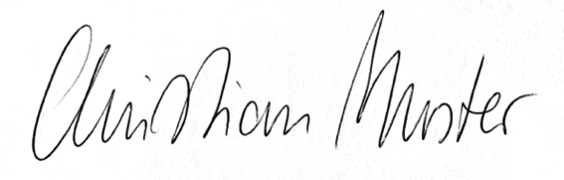 Anlagen: 		> Anlage 1 		> Anlage 2		> Anlage 3